Письмо/заявка на участие
в VIII конкурсе муниципальных стратегий 2022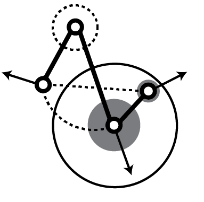 Приложения.	1. Текст Стратегии, выносимой на конкурс.2. Пояснительная записка.3. Презентация.Должность_____________________________________________________________________/_____________________________/(подпись)                                              (расшифровка)«___» ____________ 2022 г.Место печати1. Название муниципального образования2. Ссылка на официальный сайт Стратегии или раздел официального сайта, посвященный Стратегии; ссылка на Стратегию на сайте Государственной автоматизированной информационной системы «Управление» (если есть)3. ФИО и координаты лица (почтовый адрес, эл. почта, телефон), ответственного за участие в КМС-2022Настоящим подтверждаю намерение участвовать в VIII конкурсе муниципальных стратегий 2022, даю согласие на публикацию материалов заявки на сайте КМС-2022; понимаю, что участие в очной части конкурса предусматривает финансовые затраты со стороны участникаНастоящим подтверждаю намерение участвовать в VIII конкурсе муниципальных стратегий 2022, даю согласие на публикацию материалов заявки на сайте КМС-2022; понимаю, что участие в очной части конкурса предусматривает финансовые затраты со стороны участника(название муниципального образования)